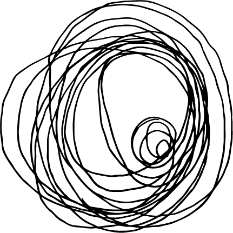 SnacksGordal Olives / House Blend Olives / Valencian Almonds / Pickled Guindilla Peppers		                  £3.5Plattsville Sourdough, Jersey Butter 								£3.5Rosemary Focaccia, Extra Virgin Olive Oil							                   £3.5Hummus, Chilli Oil, Plattsville Sourdough 								£4.5Small Soup Of The Day, Plattsville Sourdough 								£5.5Vegetable Tempura, Honey, Thyme 								 £6Sliced Speck, Cornichons 										£5.5Smoked Haddock Rarebit, Apple, Pickled Shallots 							£9Burnt Leeks, Gordal Olive, Dukka, Dill 								£7.5LargerRoasted Squash, Courgette, Chickpeas, Shallot Vinaigrette						 £10Harissa Buttered Chicken, Braised Leg, Sweetcorn, Chimichurri 					£13Pork Chop, Apple, Kohlrabi, Bitter Leaves						  		  £17Monkfish, Coriander Lime Chilli Broth, Pak Choi, Sugar Snaps					  £15Sea Trout, Salt Baked Beetroot, Beetroot Emulsion, Fennel, Nasturtium 				  £14SidesChips, Aioli 											    £4Caramelised Onion Potato Gratin									    £5New Potatoes, Anchovy Garlic Butter 								    £4Tenderstem Broccoli, Almonds, Pink Peppercorn 							    £4Savoy Cabbage, Mustard Cream 									    £4SweetsCherry Cake, Cherry Sorbet, Pistachio 								    £6Poached Plums, Cream Cheese, Almond Praline							    £6Set Chocolate, Coffee Sabayon, Roasted Figs 							    £6Homemade Ice Cream - Ask Your Server For Flavours 					          £1.5 / £4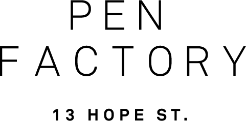 